Советская артиллерия в годы ВОВВ годы Великой Отечественной артиллерия выполняла огромный комплекс задач в ходе оборонительных и наступательных операций.ЗиС-257-миллиметровая противотанковая пушка образца 1943 года — орудие с очень непростой судьбой. Одна из двух противотанковых пушек СССР в период Великой Отечественной войны (второй являлась знаменитая «сорокопятка»). Появилась данная система еще в 1941 г., но тогда достойных целей для этого орудия просто не нашлось. От производства сложного и дорогостоящего орудия было принято решение отказаться. Вспомнили о ЗиС-2 в 1943 году, когда у противника появилась тяжелая техника.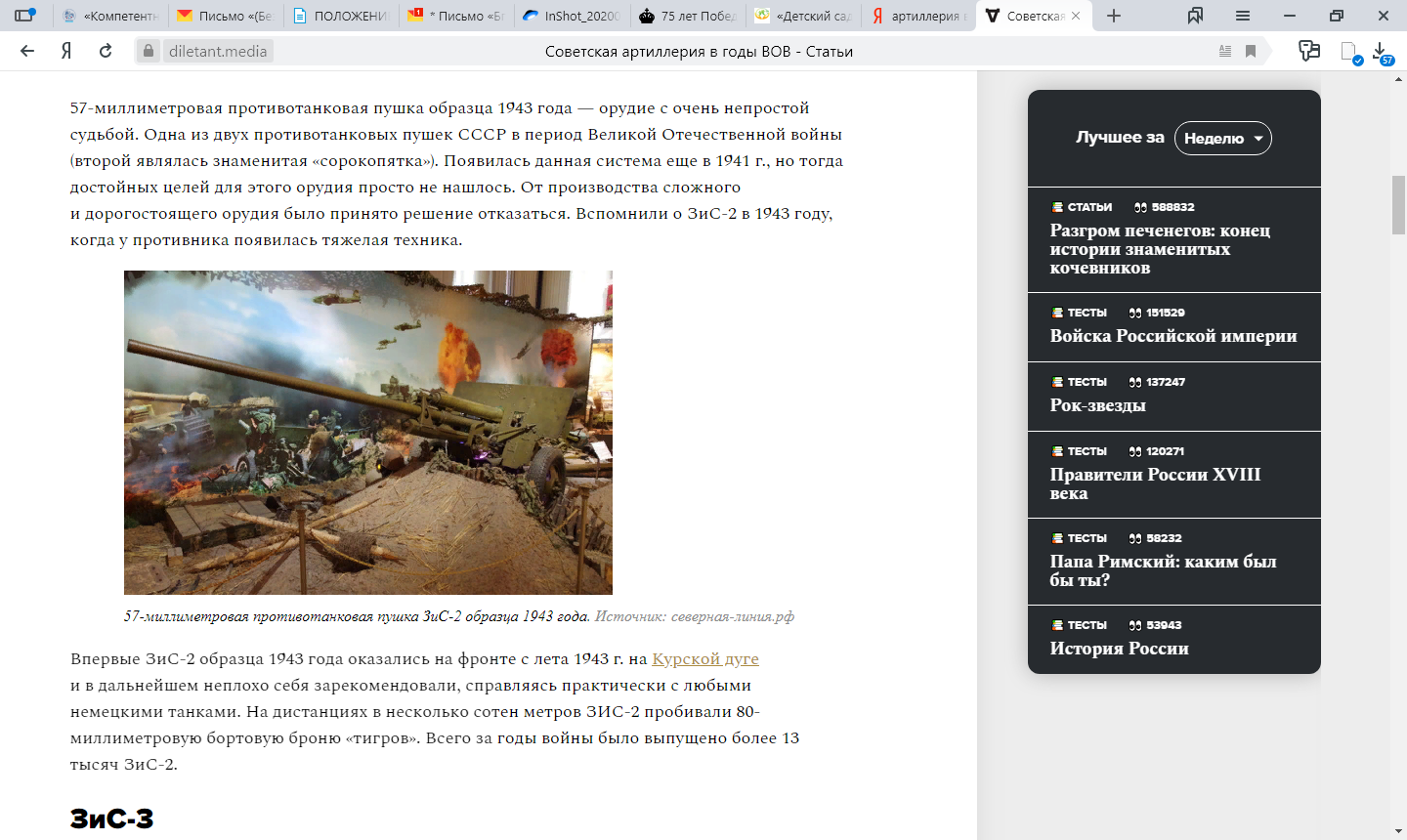 57-миллиметровая противотанковая пушка ЗиС-2 образца 1943 годаВпервые ЗиС-2 образца 1943 года оказались на фронте с лета 1943 г. на Курской дуге и в дальнейшем неплохо себя зарекомендовали, справляясь практически с любыми немецкими танками. На дистанциях в несколько сотен метров ЗИС-2 пробивали 80-миллиметровую бортовую броню «тигров». Всего за годы войны было выпущено более 13 тысяч ЗиС-2.ЗиС-3Самым массовым советским орудием Великой Отечественной войны стала ЗиС-3 (76-миллиметровая дивизионная пушка образца 1942 г.), которая стала поступать в действующую армию во второй половине 1942-го.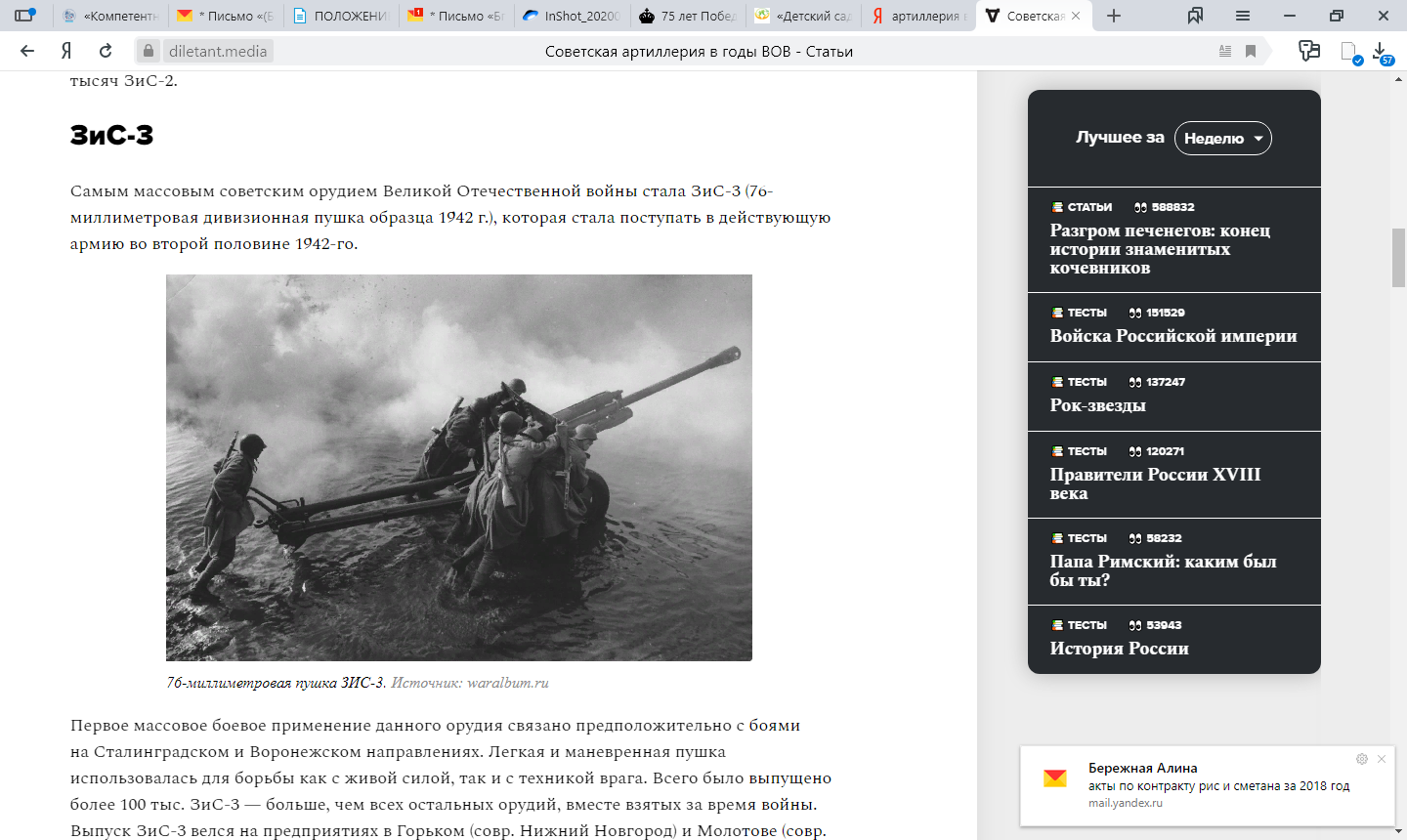 76-миллиметровая пушка ЗИС-3Первое массовое боевое применение данного орудия связано предположительно с боями на Сталинградском и Воронежском направлениях. Легкая и маневренная пушка использовалась для борьбы как с живой силой, так и с техникой врага. Всего было выпущено более 100 тыс. ЗиС-3 — больше, чем всех остальных орудий, вместе взятых за время войны. Выпуск ЗиС-3 велся на предприятиях в Горьком (совр. Нижний Новгород) и Молотове (совр. Пермь).МЛ-20152 миллиметровая гаубица-пушка образца 1937 года — уникальное орудие, сочетавшее в себе дальность стрельбы пушки и способность гаубицы вести огонь по навесной траектории. В период Великой Отечественной войны ни одна армия мира, включая немецкую, не имела подобных систем. Без МЛ-20 не обходилась ни одна крупная артиллерийская подготовка, будь то Московская, Сталинградская или Курская битвы.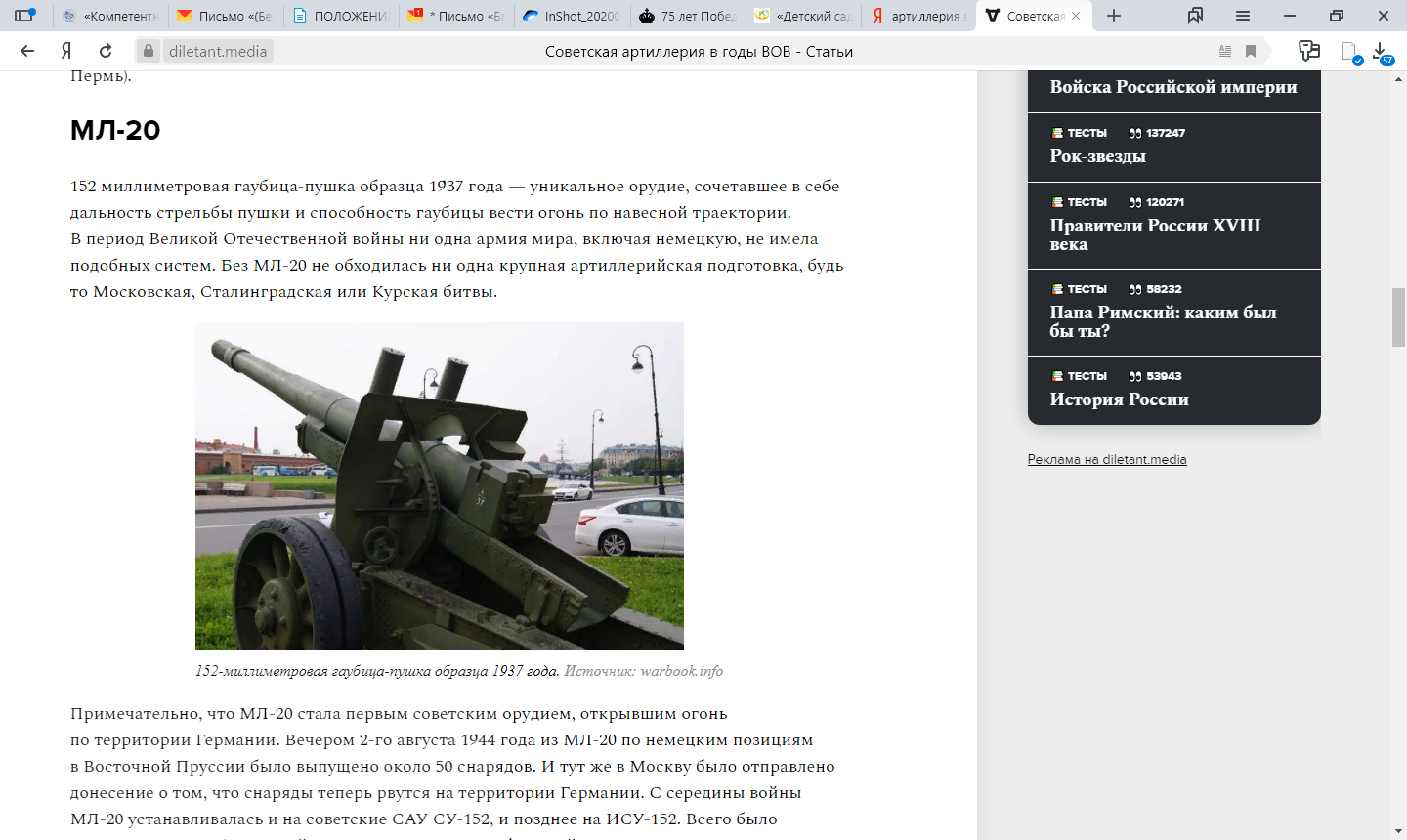 152-миллиметровая гаубица-пушка образца 1937 годаПримечательно, что МЛ-20 стала первым советским орудием, открывшим огонь по территории Германии. Вечером 2-го августа 1944 года из МЛ-20 по немецким позициям в Восточной Пруссии было выпущено около 50 снарядов. И тут же в Москву было отправлено донесение о том, что снаряды теперь рвутся на территории Германии. С середины войны МЛ-20 устанавливалась и на советские САУ СУ-152, и позднее на ИСУ-152. Всего было выпущено около 6900 орудий МЛ-20 различных модификаций.«Сорокопятка»45-миллиметровая противотанковая пушка образца 1937 года являлась основным противотанковым орудием Красной армии в начальный период войны и была способна поражать практически любую немецкую технику. Военный дебют этой пушки состоялся несколько ранее — летом 1938 г., когда «сорокопятки» применялись для поражения огневых точек противника во время боев на Хасане, а год спустя вызвали шок у японских танкистов на Халхин-Голе.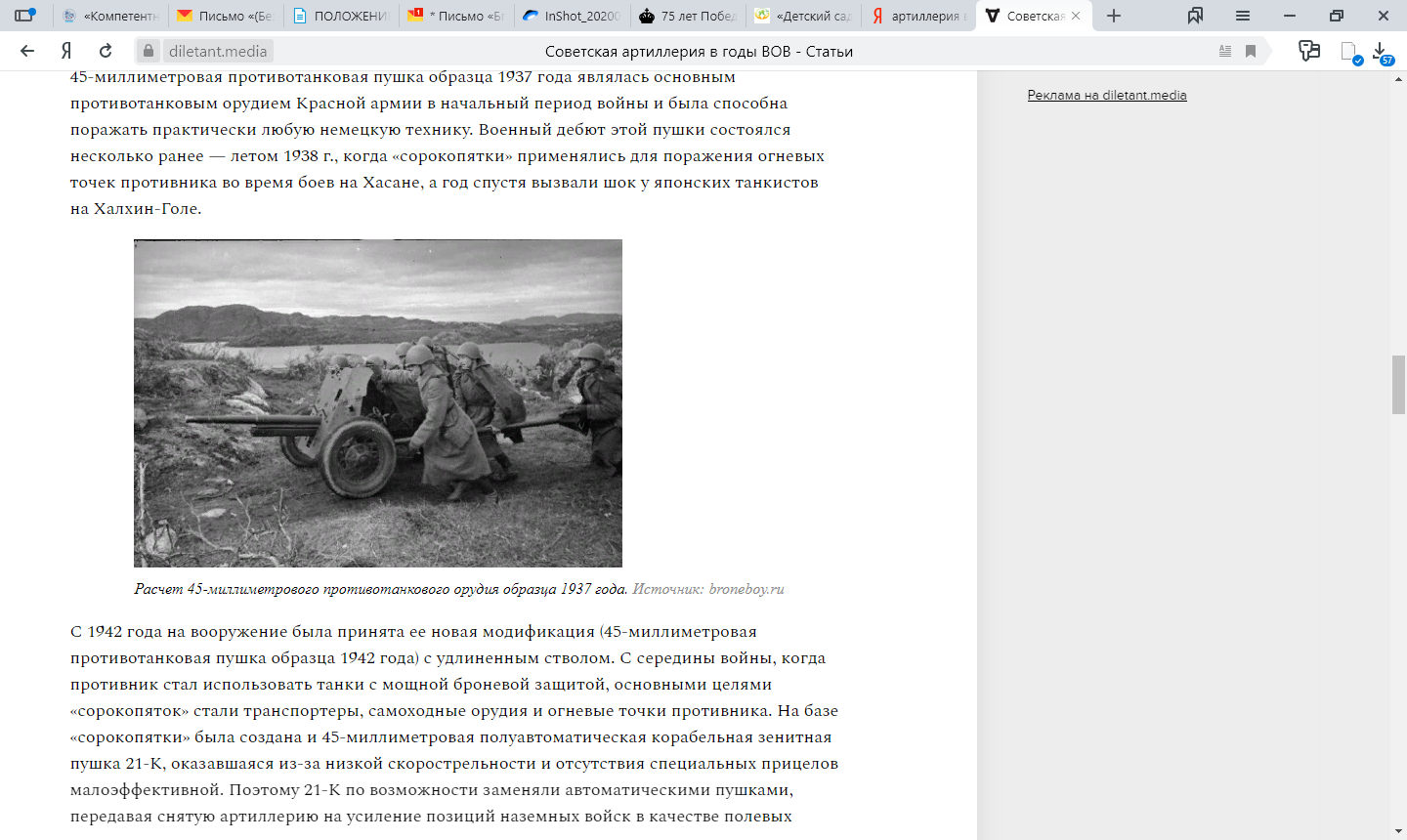 Расчет 45-миллиметрового противотанкового орудия образца 1937 годаС 1942 года на вооружение была принята ее новая модификация (45-миллиметровая противотанковая пушка образца 1942 года) с удлиненным стволом. С середины войны, когда противник стал использовать танки с мощной броневой защитой, основными целями «сорокопяток» стали транспортеры, самоходные орудия и огневые точки противника. На базе «сорокопятки» была создана и 45-миллиметровая полуавтоматическая корабельная зенитная пушка 21-К, оказавшаяся из-за низкой скорострельности и отсутствия специальных прицелов малоэффективной. Поэтому 21-К по возможности заменяли автоматическими пушками, передавая снятую артиллерию на усиление позиций наземных войск в качестве полевых и противотанковых пушек.52-КЭто орудие в годы Великой Отечественной войны очень широко использовалось как на фронте, так и для защиты тыловых объектов и крупных транспортных узлов. В ходе боевых действий оно нередко применялось и в качестве противотанкового. А до начала массового производства БС-3 это была практически единственная пушка, способная на больших дистанциях бороться с немецкими тяжелыми танками.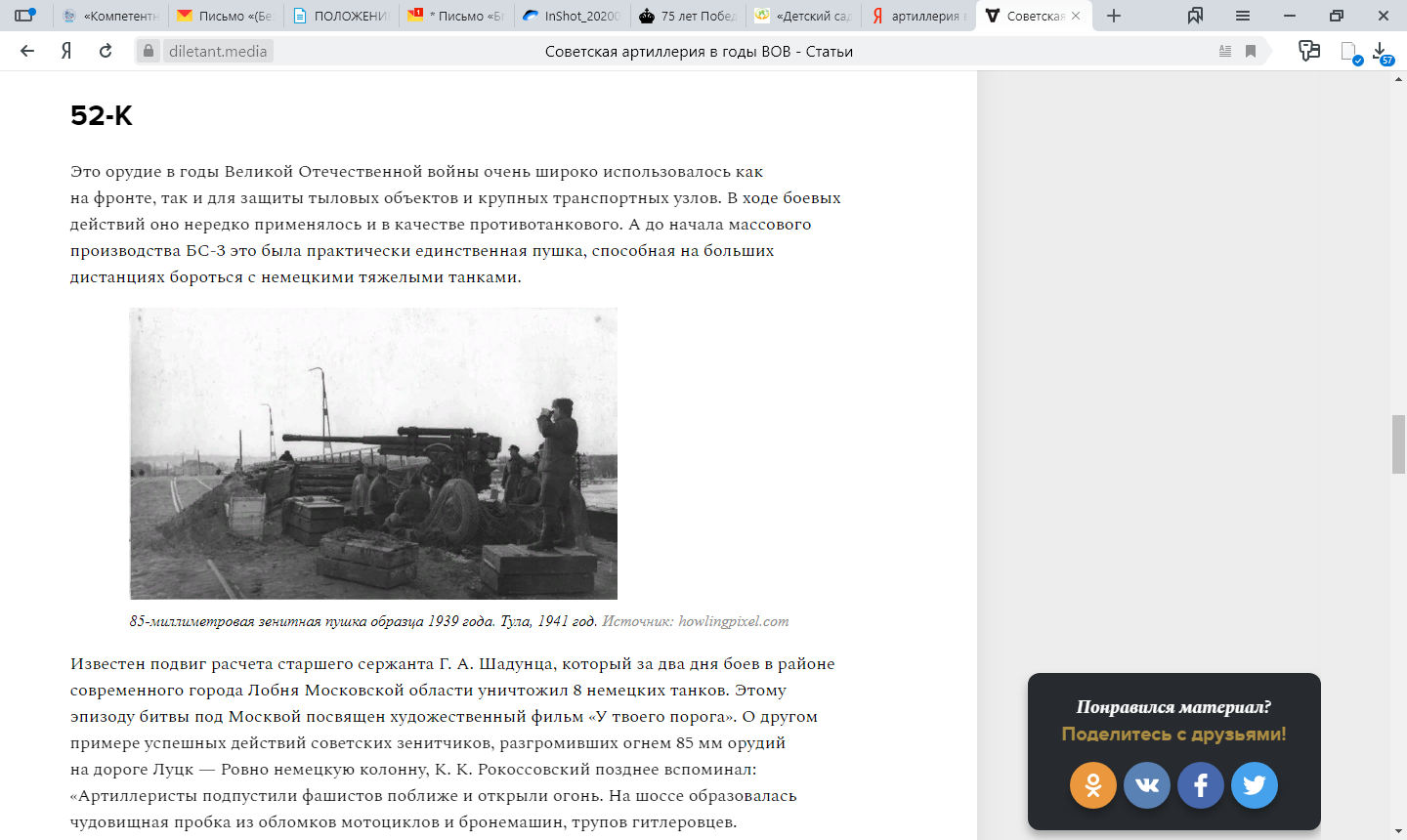 85-миллиметровая зенитная пушка образца 1939 года. Тула, 1941 годИзвестен подвиг расчета старшего сержанта Г.А. Шадунца, который за два дня боев в районе современного города Лобня Московской области уничтожил 8 немецких танков. Этому эпизоду битвы под Москвой посвящен художественный фильм «У твоего порога». О другом примере успешных действий советских зенитчиков, разгромивших огнем 85 мм орудий на дороге Луцк — Ровно немецкую колонну, К.К. Рокоссовский позднее вспоминал: «Артиллеристы подпустили фашистов поближе и открыли огонь. На шоссе образовалась чудовищная пробка из обломков мотоциклов и бронемашин, трупов гитлеровцев. Но наступавшие вражеские войска продолжали по инерции двигаться вперед, и наши орудия получали все новые цели».Б-34Универсальная 100-миллиметровая корабельная артиллерийская установка на советских кораблях (например, крейсерах типа «Киров») использовалась в качестве зенитной артиллерии дальнего боя. Орудие оснащалось броневым щитом. Дальность стрельбы 22 км; потолок — 15 км. Каждый из крейсеров типа «Киров» должен был нести по шесть 100 мм универсальных орудий.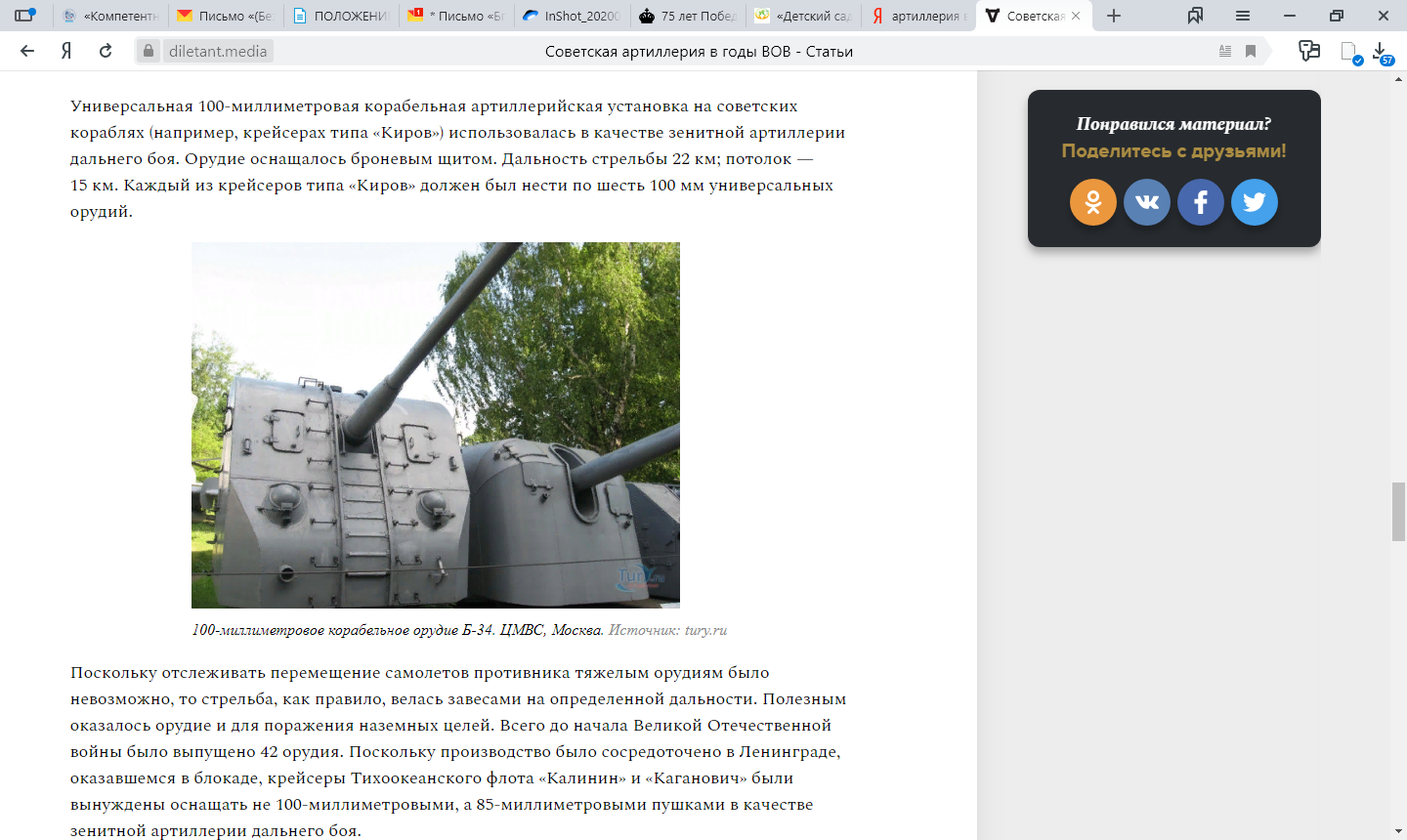 100-миллиметровое корабельное орудие Б-34. ЦМВС, МоскваПоскольку отслеживать перемещение самолетов противника тяжелым орудиям было невозможно, то стрельба, как правило, велась завесами на определенной дальности. Полезным оказалось орудие и для поражения наземных целей. Всего до начала Великой Отечественной войны было выпущено 42 орудия. Поскольку производство было сосредоточено в Ленинграде, оказавшемся в блокаде, крейсеры Тихоокеанского флота «Калинин» и «Каганович» были вынуждены оснащать не 100-миллиметровыми, а 85-миллиметровыми пушками в качестве зенитной артиллерии дальнего боя.Одной из самых результативных стационарных советских батарей стала 394-я батарея из четырех 100-миллиметровых орудий, расположенная на мысе Пенай (район современной Кабардинки) под командованием лейтенанта А. Э. Зубкова. Изначально она сооружалась для отражения возможной атаки с моря, однако с 1942 года успешно действовала по наземным целям. Всего за время боев батарея провела 691 стрельб, выпустив более 12 тысяч снарядов.Батарея подвергалась массированным артиллерийским и авиационным ударам противника. Расчеты несли серьезные потери, а орудия постоянно получали повреждения; неоднократно проводилась замена орудийных стволов и броневых щитов. Уникальным был случай, когда немецкий снаряд попал прямо в ствол орудия через дульный срез, но, к счастью, не разорвался (этот эпизод независимо друг от друга подтвердили после войны командир и механик батареи). В 1975 г. на месте легендарной батареи был открыт музейно-мемориальный комплекс.Источник: https://diletant.media/articles/44991561/  